ISO 24330-#:####(X)ISO TC20/SC 14Secretariat: XXXXRendezvous and Proximity Operations (RPO) and On Orbit Servicing (OOS) – Programmatic Principles and PracticesWD stageWarning for WDs and CDsThis document is not an ISO International Standard. It is distributed for review and comment. It is subject to change without notice and may not be referred to as an International Standard.Recipients of this draft are invited to submit, with their comments, notification of any relevant patent rights of which they are aware and to provide supporting documentation.© ISO 2018All rights reserved. Unless otherwise specified, or required in the context of its implementation, no part of this publication may be reproduced or utilized otherwise in any form or by any means, electronic or mechanical, including photocopying, or posting on the internet or an intranet, without prior written permission. Permission can be requested from either ISO at the address below or ISO’s member body in the country of the requester.ISO copyright officeCP 401 • Ch. de Blandonnet 8CH-1214 Vernier, GenevaPhone: +41 22 749 01 11Fax: +41 22 749 09 47Email: copyright@iso.orgWebsite: www.iso.orgPublished in SwitzerlandContentsForeword	Introduction	1	Scope	12	Normative references	13	Terms and definitions	14	Programmatic Principles for Rendezvous and Proximity Operations (RPO) and On-Orbit Servicing (OOS) Missions	24.1	Responsible Design and Operations	24.1.1	Promote Safety and Mission Success	24.1.2	Space Debris	34.1.3	Effective Communications	34.1.4	Liability for Damage and Insurance	34.2	Transparent Operations	34.2.1	Notification to States	34.2.2	Communications with Entities	34.2.3	Notification Protocols	34.2.4	Lessons Learned	34.2.5	Notification of re-entry hazard	44.2.5.1	Assessment of re-entry hazard	44.2.5.2	Notification of re-entry event	44.2.6	Registration of Orbit	45	Programmatic Practices for On-Orbit Servicing Missions	45.1	Design for mission success	45.1.1	Certified hardware design	45.1.2	Resilient software design and verification	45.1.3	Concepts of operation	45.1.4	Approved and proven procedures	55.1.5	Trained and qualified operators	55.1.6	External resources	55.2	Design servicing operations to minimize the risk and consequences of mishaps	55.2.1	Contractual Relationship with Client Space Object Owner	55.2.2	Communications Discipline	55.2.3	Trajectory Practice	55.2.4	Third Party Notification	55.2.5	Servicing Operations	65.2.6	Anomaly Resolution	65.2.7	In-Orbit Checkout	65.3	Avoidance of Interference	75.4	Information Sharing	75.4.1	Development of Anomaly Resolution Standards	75.4.2	Sharing of Anomaly Information	7A	Informative Clauses	8A.1	Informative Programmatic Principles Clauses	8A.1.1	Consensual Operations	8A.1.2	Compliance with Relevant Laws and Regulations	8A.2	Informative Programmatic Practices Clauses	8A.2.1	Design for Mission Success	8A.2.2	Design spacecraft to facilitate safe and effective spacecraft servicing	8A.2.3	State Cooperation	8A.2.4	Avoidance of Interference	9A.2.5	Information Sharing	9A.2.6	Promote Sustainability	9B	RPO/OOS Mission Phases (Informative)	10B.1	Introduction	10B.2	Overview Diagram	10B.3	Pre-Mission	10B.3.1	Mission Assessment	10B.3.2	Service Contracting	11B.3.3	Perform Compatibility Assessment	11B.3.4	Service Planning	11B.3.5	Inform and Coordinate with Other Stakeholders as Appropriate	11B.3.6	Licensing	11B.3.7	Insurance	11B.3.8	Train Mission Operations Team	11B.3.9	Servicer Pre-Launch Ground Operations (at the Launch Site)	12B.4	Launch and Prepare Servicer Spacecraft	12B.4.1	Servicer Spacecraft Launch	12B.4.2	Servicer Spacecraft Commissioning	12B.4.3	Servicer Quiescent Operations	12B.5	Client Operations Pre-Servicing	12B.5.1	Reposition Client Space Object	12B.5.2	Client Quiescent Operations	12B.6	Rendezvous	12B.6.1	Initiate Rendezvous Action	13B.6.2	Reposition Servicer Spacecraft to Client Space Object Vicinity	13B.7	Proximity Operations	13B.7.1	Approach for Assessment	13B.7.2	Verification of Client Space Object Identity	13B.7.3	Waypoints	13B.7.4	Client Preparation	14B.7.5	Remote Inspection and Non-Contact Services	14B.7.6	Departure	14B.8	Contact Approach and Capture	14B.8.1	Approach	14B.8.2	Capture	14B.8.3	Post Capture Stabilization	14B.9	Service	15B.9.1	Detailed Inspection	15B.9.2	Docked Life Extension	15B.9.3	Orbit Transfer	15B.9.4	Client Space Object Manipulation	15B.9.5	Fluid Transfer	15B.9.6	Installation of Replacement or Augmentation Devices	15B.9.7	“Debris” Collection and Removal	16B.10	Release and Departure	16B.11	Return to Quiescent Operations	16B.12	Disposal	16B.12.1	Disposal of Servicer Spacecraft by Re-Entry (may include Client Space Object and/or parts/debris)	16B.12.2	Disposal of Servicer Spacecraft in Graveyard Orbit (may include Client Space Object and/or parts/debris)	16ForewordISO (the International Organization for Standardization) is a worldwide federation of national standards bodies (ISO member bodies). The work of preparing International Standards is normally carried out through ISO technical committees. Each member body interested in a subject for which a technical committee has been established has the right to be represented on that committee. International organizations, governmental and non-governmental, in liaison with ISO, also take part in the work. ISO collaborates closely with the International Electrotechnical Commission (IEC) on all matters of electrotechnical standardization.The procedures used to develop this document and those intended for its further maintenance are described in the ISO/IEC Directives, Part 1. In particular, the different approval criteria needed for the different types of ISO documents should be noted. This document was drafted in accordance with the editorial rules of the ISO/IEC Directives, Part 2 (see www.iso.org/directives).Attention is drawn to the possibility that some of the elements of this document may be the subject of patent rights. ISO shall not be held responsible for identifying any or all such patent rights. Details of any patent rights identified during the development of the document will be in the Introduction and/or on the ISO list of patent declarations received (see www.iso.org/patents).Any trade name used in this document is information given for the convenience of users and does not constitute an endorsement.For an explanation of the voluntary nature of standards, the meaning of ISO specific terms and expressions related to conformity assessment, as well as information about ISO's adherence to the World Trade Organization (WTO) principles in the Technical Barriers to Trade (TBT), see www.iso.org/iso/foreword.html.This document was prepared by Technical Committee ISO/TC 20, Aircraft and Space Vehicles, Subcommittee SC 14, Space Systems and Operations, Working Group 3, Operations and Ground Support.  This is the first edition of this document.  Any feedback or questions on this document should be directed to the user’s national standards body. A complete listing of these bodies can be found at www.iso.org/members.html.IntroductionThis document outlines the principles and practices that Rendezvous and Proximity Operations and On Orbit Servicing (RPO/OOS) service providers are expected to follow in order to ensure safe operations and to encourage a healthy RPO/OOS industry.  International law, treaties, and agreements have been researched for compliance and reference.This document is intended to be the highest-level standard for the discipline of RPO/OOS for spacecraft systems.  Initial drafts were produced by the Consortium for Execution of Rendezvous and Servicing Operations (CONFERS) team, an international team of 26 initial companies promoting standardization for RPO/OOS missions to improve safety and promote development of the RPO/OOS industry.  Work was performed over a period of 18 months at six international workshops in the US and Germany. With this issue, the draft has been handed over to ISO TC20/SC14 for vetting and processing with the normal ISO standardization processes.  CONFERS is an independent, self-sustaining forum created to advocate and promote the spacecraft servicing industry and encourage responsible commercial RPO/OOS. CONFERS collaborates on research, development, and publication of voluntary consensus principles, best practices, and technical and safety standards. CONFERS also engages with national governments and international bodies on policy and oversight of spacecraft servicing activities.There are no patent licensing issues associated with the content of this standard.  Rendezvous and Proximity Operations (RPO) and On Orbit Servicing (OOS) – Programmatic Principles and PracticesScope The intended scope of this document is to establish guiding principles and best practices at the programmatic level for all participants in the Rendezvous and Proximity Operations (RPO) and On-Orbit Servicing (OOS) industry.  These principles and practices establish the broadest boundaries for behavior of participants in the RPO/OOS industry, and precede more detailed standards.  In principle the standard also covers both robotic and Human Spaceflight (HSF) missions.  If additional more specific requirements are needed for HSF these can be provided in the future.This standard is intended to apply to a broad array of RPO/OOS industry participants from spacecraft equipment manufacturers, spacecraft operators, service providers, developers of RPO/OOS simulation, planning and safety tools, and insurers.  It is intended to help establish responsible norms of behavior for RPO and OOS that industry participants will achieve and to promote throughout the global industry.Normative references The following documents are referred to in the text in such a way that some or all of their content constitutes requirements of this document. For dated references, only the edition cited applies. For undated references, the latest edition of the referenced document (including any amendments) applies.2.1 Treaty on Principles Governing the Activities of States in the Exploration and Use of Outer Space, including the Moon and Other Celestial Bodies (1967) (a.k.a. the “Outer Space Treaty” or “OST”)2.2 Convention on Registration of Objects Launched into Outer Space (1976)2.3 Recommendation on enhancing the practice of States and international intergovernmental organizations in registering space objects (2007)2.4 ISO 24113 Space Debris Mitigation Requirements2.5 COPUOS Sustainability title hereTerms and definitionsFor the purposes of this document, the following terms and definitions apply.3.1ClientAn entity procuring the serviceControl VolumeA volume of space necessarily established for non-interference and to assure relative navigation control while the servicer spacecraft and client space object are within close proximity. (Also called Proximity Operations Control Volume or Operations Zone)Client Space ObjectThe space object being serviced by the servicer spacecraftOn-Orbit Servicing	On-orbit activities by a servicer spacecraft which requires rendezvous and/or proximity. See 3. Servicing Operations.Passively Safe TrajectoryA passive safe trajectory is a trajectory which will not interfere with a convex envelope of the client space object when control is lost. The trajectory propagation to be considered shall include all navigation uncertainties and process noise (perturbations).Proximity Operations	Series of orbital maneuvers executed to place and maintain a spacecraft in the vicinity of another space object on a relative planned path for a specific time duration to accomplish mission objectivesRendezvous	Process wherein two space objects (artificial or natural bodies) are intentionally brought close together through a series of orbital maneuvers at a planned time and placeServicer	An entity that provides on-orbit servicing operationsServicer Spacecraft	Spacecraft performing the servicing operationServicing Operation(s)	Action provided by servicer spacecraft to the client space object, including but not limited to: inspection, capture, docking, berthing, relocation, refueling, life extension, removal, combined stack control, repair, upgrade, assembly, manufacturing, undock, unberth, and release.Programmatic Principles for Rendezvous and Proximity Operations (RPO) and On-Orbit Servicing (OOS) MissionsResponsible Design and OperationsPromote Safety and Mission SuccessIn order for the industry to flourish, Servicers shall ensure their activities are planned and conducted to promote safety and mission success, to include other space assets and their activities, and the orbital and ground environment.Space DebrisServicer spacecraft manufacturer and Servicer shall ensure compliance with ISO 24113. Further they shall ensure that the generation of debris during its mission operation is avoidedProvisions shall be made in service planning and operations for mitigating the adverse consequences of close approaches and avoiding collision(s) and generating space debris.In the case of a mission extension service (e.g., refueling or components replacement), the Servicer and/or Client shall verify that the client space object still meets ISO 24113 requirements despite its extension of the operation period.Effective CommunicationsDuring a servicing operation, the Servicer and Client organizations shall establish and maintain effective communications in support of safe and successful operations.Liability for Damage and InsuranceA servicing operation shall be insured to cover the risk of damage to the activity of third parties. NOTE: The liability for damage may be covered by conventional insurance, financial reserves, alternative operational support or other means. Transparent OperationsParties conducting commercial servicing operations shall work within the principle of transparency to promote safety and trust.Notification to StatesServicer and Client involved in servicing operations shall notify the proper state authorities of the intended operations (general nature, timing, locations) and results of servicing operations according to national law. Ref Article XI of the OSTCommunications with EntitiesParties conducting servicing operations shall take reasonable measures by sufficient communication and coordination with entities not associated with the RP/OOS activities that have reasonable concern, due to proximity, about the intentions or interference by the servicing operation to support safety and avoid harmful interference. Re Article IX of the OSTNotification ProtocolsParties conducting the servicing operations shall develop and implement a protocol that provides timely public notification of anomalies or mishaps that could have an adverse impact on other entities or the space environment.Lessons LearnedParties conducting servicing operations shall look for opportunities to share lessons learned from operational successes and anomalies while protecting intellectual property and competition-sensitive information.Notification of re-entry hazard Assessment of re-entry hazardIf the mission intends to capture the Client’s space objects and place them into a re-entry trajectory, the Servicer shall assess the re-entry risk for the servicer spacecraft and all client space objects.Notification of re-entry eventIn the case of controlled re-entry, the Servicer owner shall notify relevant state actors (e.g., civil aviation or maritime authorities) of anticipated re-entry risk(s), consistent with UN treaties and ISO 24113 reentry requirements.Registration of Orbit The initial orbit and subsequent significant orbital changes shall be registered in accordance with registration regulations of the State or international intergovernmental organization having jurisdiction over the mission.Programmatic Practices for On-Orbit Servicing MissionsDesign for mission successThe system design shall take into account risk mitigation and operational safety practices across the following six layers of control: Certified hardware designHardware provides essential guidance, navigation and control, propulsion and mechanism capabilities for RPO and OOS.  This includes a relative navigation sensor system, on- and off -board navigation systems, interfaces in terms of sensor support patterns or docking/capture mechanisms and attitude determination and control subsystems.  Modeling, simulation, component and system-level testing, and documentation of as-built hardware are critical to providing a reliable and sustainable system.   The systems involved in OOS shall have hardware design certified for system and operational safety.Resilient software design and verificationSoftware provides both the ability for varying levels of RPO and OOS automation and autonomy as well as fault detection and corrective logic.  Software designs and functionality should be verified using, for example, extensive simulation runs to model sensor inputs to the relative navigation algorithms.  Baselining, performance verification, and the ability to update or patch in-flight are key to resilient software design that shall help ensure confidence in mission execution. The systems involved in OOS shall have software design verified for system and operational safety.Concepts of operationConcepts of operations (CONOPS) define expected and acceptable RPO and OOS scenarios, expected system architectures, and techniques to be utilized that focus on spaceflight safety.  Specific techniques may include passive safe orbits, safety zones, and keep-out spheres or volumes for RPO and OOS activities.  For experimental or first use activities, a “crawl, walk, run” approach to assessing capability, verifying functionality and performance while building confidence and experience is an essential prerequisite to implementing in sensitive environments (e.g. geostationary belt or near crewed spacecraft). The systems involved in OOS shall have the Concept of Operations certified for system and operational safety.Approved and proven proceduresProcedures, including operational procedures and instructions as well as Flight Rules and Test and Operational Limits, shall be reviewed and tested for completeness, correctness, and safety.  Organizationally-controlled procedures along with defined guidelines, constraints and limitations are the foundation to ensure safety and success in baselining the plan to achieve RPO and subsequent servicing.  The approved procedures should align with the CONOPS and establish the foundation for the servicer to execute.   Trained and qualified operatorsServicer spacecraft operators are critical to flight safety and enabling mission success.  Servicer and client spacecraft operators shall be trained, experienced and have rehearsed procedures to detect anomalous navigation and control conditions, system health, and mission performance, as well as to manually intervene, if necessary, to limit material safety risks and hazards.  An operations team that is trained, experienced, disciplined and rehearsed is a substantial confidence builder for sustainable and repeatable servicing missions.	Design servicing operations to minimize the risk and consequences of mishapsContractual Relationship with Client Space Object OwnerRPO and OOS operations shall be performed for a contracted and cognizant Client’s space object.  For cases where no owner can be identified (e.g., space debris objects) perform RPO and OOS operations in a safe and transparent manner. This may include providing adequate public notice and communication of intent to States that may have reasonably been the source of the object.  If the source is identified during/following the service, the relevant States shall be notified. Communications DisciplineSufficient communications discipline shall be employed between the Servicer and Client to ensure positive control of both objects during the servicing operation.Trajectory PracticeExcept while in or establishing a Proximity Operations Control Volume (See B.7), “Passively safe” trajectories shall be used and close approaches with space objects other than the client space object shall be avoided.Third Party NotificationAffected third parties shall be notified in advance of close approaches and information exchanged to support safety of spaceflight (e.g. operator points-of-contact, ephemerides, ability to maneuver, and maneuver plans) while respecting owner/operator intellectual property and proprietary information.   Reference 5.2.1 for situations where no owners can be identified.Servicing OperationsServicing operations shall be designed to minimize the likelihood of and adverse consequences from interference, collisions and generating space debris.Operations Control VolumeWithin the mission phases (Annex B, Section B.7) a Proximity Operations Control Volume is identified.DefinitionServicers shall reasonably define operations zones to assure the physical safety of rendezvous and servicing objects and that of other non-participatory spacecraft. NOTE: Safety in this case is related to third party spacecraft passing through the control volume and being affected by the physical or electro-magnetic interference of the servicer spacecraft and client space object as identified in 5.3.Allowed PresenceThe Servicer shall ensure that only space objects planned as a part of the operation are in an operating zone while proximity operations are underway and to minimize close approaches with space objects other than the Client Space Object at all times per standard industry practice.Anomaly ResolutionAnomaly resolution protocols (often called Contingency Operations Plans) shall be prepared and practiced.If anomalies happen, specifically when there is a potential outside the operating zone such as in break-up or loss of control, servicers shall provide situational notice to the publicWhen anomalies occur servicers shall enact contingency actions to minimize the adverse effects on other space users or the orbital environmentn-Orbit CheckoutInitial first-time n-orbit checkout procedures and demonstrations at altitudes that minimize the impact on internationally recognized protected orbital zones shall be performed. Ref 24113.NOTE: When this requirement is not executable, such as possibly for spacecraft without propulsion, the servicer shall find other means to satisfy the intent of this requirement.LEO Checkout AltitudeCheckout and demonstration in Low Earth Orbit (LEO) shall occur at sufficiently low altitudes to comply with the 25-year rule while also being considerate of human spaceflight activities. GEO Checkout AltitudeCheckout and demonstration in geosynchronous Earth orbit (GSO) shall be adequately higher or lower than the geostationary altitude to minimize the consequences from possible debris generation.Avoidance of InterferenceServicers and Clients shall avoid physical or electro-magnetic interference during all phases of operations.  In addition to positive control of RPO and OOS activities with client space objects, servicers shall also exercise all reasonable measures to avoid physical or electromagnetic interference with other space activities during all operational phases. Information SharingServicers and Clients shall share information on resolution of spacecraft anomalies/failures and related root cause analysis.  Development of Anomaly Resolution StandardsServicers and Clients shall participate in the development of anomaly resolution standards and sharing architectures (per Ref ISO 42010).Sharing of Anomaly InformationServicers and Clients shall, to the extent it is practical, share information among spacecraft servicers and regarding servicing operations (the community involved in spacecraft servicing) on specific examples of anomaly resolution and attribution that could impact the community as a whole.Informative ClausesInformative Programmatic Principles ClausesThese are related to Section 4. aboveConsensual Operations  RPO/OOS for on-orbit services with artificial space objects sh be conducted via agreements between consenting parties using generally accepted business and contractual practices.Compliance with Relevant Laws and RegulationsThe collaborating parties of both the client space object and servicer spacecraft, as well as any third parties engaged in the activity (e.g., separate contract with an observation spacecraft),  comply with all appropriate licensing and regulations, of all cognizant national jurisdictions of the involved parties. Moreover, the collaborating parties  conduct their operations in full compliance with the Treaty on Principles Governing the Activities of States in the Exploration and Use of Outer Space, including the Moon and Other Celestial Bodies (the “Outer Space Treaty” or “OST”).  Informative Programmatic Practices ClausesImplementing the Programmatic Principles for RPO and OOS in Section 5 above, Servicers and Clients  begin with developing recommended design and operational practices. It is expected that adopting these practices is an effective way to enhance operational safety and success. The following practices represent lessons learned from prior servicing operations, which have historically been conducted by governments. These practices are intended to evolve based upon experience gained through servicing operations.  Design for Mission SuccessSpacecraft servicers should develop a holistic approach to the design and operations of their servicing system to enhance flight safety and mission success.  Design spacecraft to facilitate safe and effective spacecraft servicingServicer spacecraft should be designed in such a way as to facilitate the safety and effectiveness of spacecraft servicing activities.  Servicer spacecraft and future client spacecraft designs should include methods to improve interface compatibility and the trackability of the spacecraft, among other considerations.State CooperationWork with the proper State authorities to provide notifications of ongoing RPO operationsNotification of RPO/OOS PlanThe plan of the RPO and OOS should be open to the public, including its concept of operations, rough time schedule, responsible organization, relevant systems, affected orbital zones, anticipated benefits and potential risks.Avoidance of InterferenceServicers should take reasonable measures to ensure that other entities (ie. Entities not associated with the RPO/OOS activities) that may have reason for concern about intentions or interference due to proximity are provided adequate notice. Servicers  not assume responsibility for the collection and quality of SSA data used to perform RPO and OOS missions but  advocate for its availability and continuous improvement as an important external resource in line with Section 5.1.6 “External Resources” above.Information SharingSpacecraft anomaly/failure detection, resolution, recovery and attribution are critical to improving the safety, reliability, and transparency of spacecraft operations.  Spacecraft servicers and servicing operations (the spacecraft servicing community) will benefit from clear anomaly attribution and can also potentially contribute to attribution assessments during their operations.  Although competition is essential to a healthy servicing sector, it is also in the best interest of the servicing community to abide by the following practices, all while respecting national export control laws and proprietary business confidential/intellectual property restrictions, to help prevent anomalies and failures that could undermine trust in the servicing community.Sharing Best PracticesServicers and Clients  develop and share best practices for the anomaly attribution processes within the servicing communityPromote SustainabilityServicers and Clients  promote the long-term sustainability of space activities. Members of the space community believe that a well-maintained space environment is essential to the success of the industry and that the long-term sustainability of the space environment should be considered at every step. Members should strive to:Comply with Existing StandardsServicers and Clients  comply with existing, relevant internationally recognized standards for the long-term sustainability of space activities, including those developed by the International Organization for Standardization (ISO) and the Consultative Committee for Space Data Systems (CCSDS).CollaborateServicers and Clients  collaborate with State authorities and the broader space community to identify emerging space sustainability challenges and participate in the development of future guidelines and standards that enhance space sustainability. RPO/OOS Mission Phases (Informative)IntroductionThis Annex establishes a baseline of mission phases that is intended to describe the functions of all OOS missions.  All phases do not apply to all OOS missions, but all OOS missions should find general descriptions of the functions of all of their phases.  Functions or phases that are not unique to OOS missions are not included.  For example, Collision Avoidance (COLA) procedures are continuously performed for all missions, and hence are not included in this document.  Similarly, all phases require diligence in prevention of generating space debris, although some (e.g. servicing phases) more than others.  Sometimes phase titles for such phases may be included with a note that explains that there is no content that is unique to OOS missions.  The actions and responsibilities identified herein are assigned to the Servicer and Client organizations.  If other organizations are required to fulfill the actions of a phase, it is the responsibility of the Servicer and Client organizations to secure those resources and ensure the required functions are performed.  Overview DiagramThe following figure is an overview of most of the key mission phases described in the following sections of this document.   2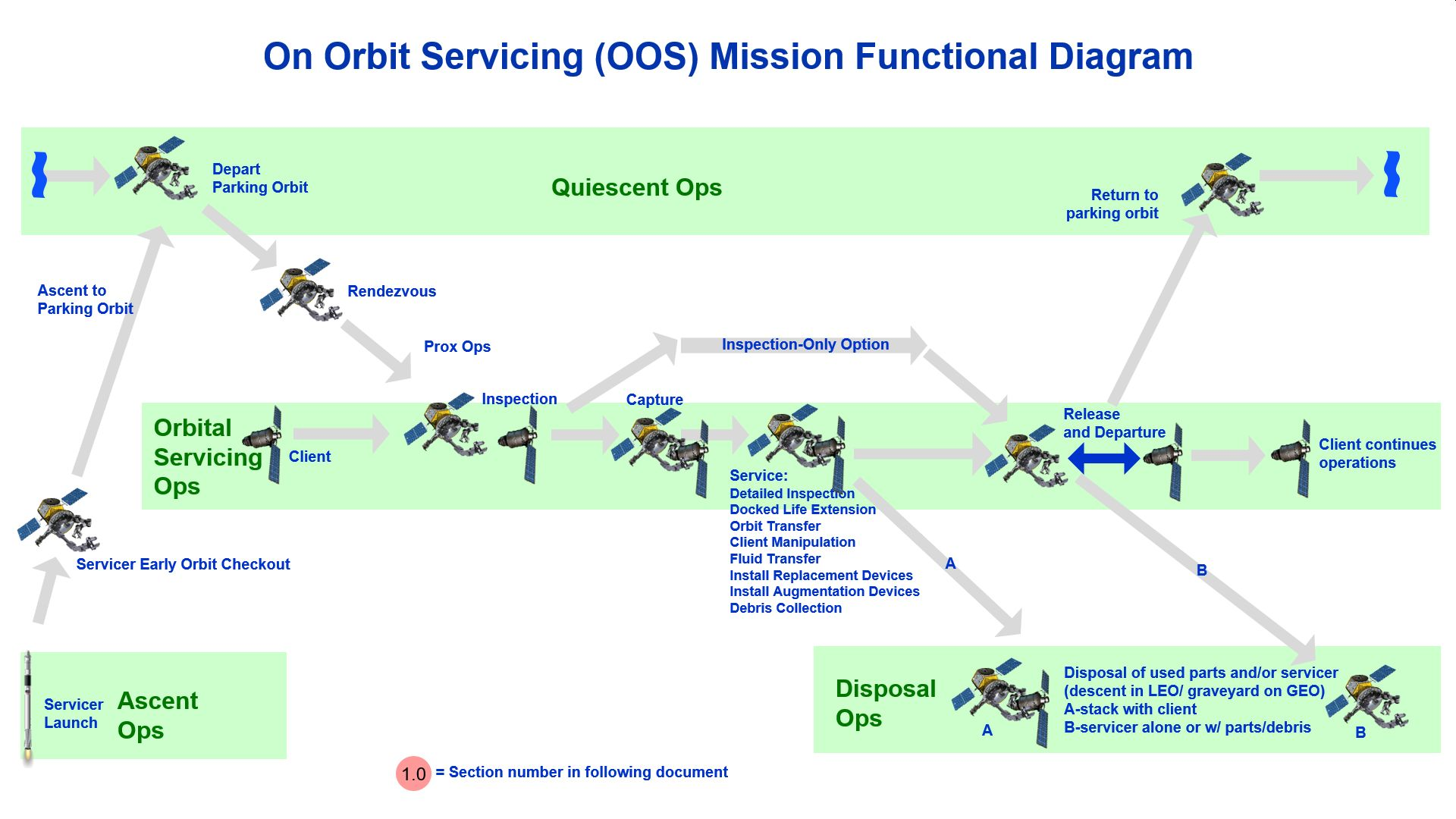 Figure 1: On-Orbit Servicing (OOS) Mission Functional Diagram.Pre-MissionMission AssessmentServicer and Client assess mission.  The Servicer and Client assess the needs of the Client Space Object against the capabilities of the Servicer Spacecraft and determine if there is adequate mutual interest to proceed with contracting.Service ContractingThe Servicer and Client establish servicing agreements and contracts which address, for example, risk assessment, insurance provision, etc.Perform Compatibility AssessmentThe Servicer and Client (and their supporting organizations) collect relevant data (including health of Client Space Object and Servicer Spacecraft) and perform analysis to ensure compatibility between the Servicer Spacecraft and the Client Space Object. Service PlanningThe Servicer and Client exchange and coordinate servicing plans.  They develop detailed sequence of events, operational procedures and contingency plans.Inform and Coordinate with Other Stakeholders as AppropriateThe Servicer and Client ensure necessary regulatory bodies and reasonably affected space actors are informed of the plan and intentions to the level of detail required to provide adequate transparency. This phase may be executed in a different place of the timeline, for example, by different service providers. LicensingThe Servicer and Clients coordinate and establish relevant licensing approvals from State Authorities as required. InsuranceThe Servicer and Client ensure adequate insurance is in place for their own interests and those of relevant 3rd parties.Design, Build, Test and Launch Servicer Spacecraft and Operations Systems (as required)When a new Servicer Spacecraft is required to be developed, the Servicer will design, assemble, and test the Servicing Vehicle according to Recommended Practices. Update Servicer Spacecraft and Associated Operating Systems (as required)When a Servicer Spacecraft is already on-orbit, the Servicer will (as needed) update Servicer flight software and operational procedure adaptations and tests.Prepare Client Space Object and Associated Operating Systems (as required)Any required flight software adaptations on the Client Space Object or associated operations systems should be developed, tested and verified.Train Mission Operations TeamThe Servicer and Client will conduct training and mission simulations (standalone or joint) as required.Servicer Pre-Launch Ground Operations (at the Launch Site)This phase has no content that is unique to OOS missions.  Normal spaceflight/spacecraft processes apply. Launch and Prepare Servicer SpacecraftIf using a Servicer Spacecraft that is already in amenable orbit, skip this phase.This phase consists of three subphases that place a Servicer Spacecraft in a position where it is ready to rendezvous with clients.  The subphases are launch, commissioning, and quiescent operations.Servicer Spacecraft LaunchThe Servicer launches a Servicer Spacecraft into an initial orbit. The Servicer monitors systems during ascent.  Servicer Spacecraft CommissioningThe Servicer performs initial activation and checkout of the Servicer Spacecraft and verifies that the Servicer Spacecraft is ready for its mission(s).    Servicer Quiescent OperationsIf the Servicer Spacecraft will rendezvous with the Client Space Object immediately, skip this subphase.Following Servicer Spacecraft Commissioning or after departing a Client Space Object, if the Servicer Spacecraft is not immediately beginning rendezvous operations for its next Client Space Object, then it will enter Quiescent Operations before beginning Rendezvous Operations with the next Client.  A quiescent parking orbit may be any suitable orbit where a Servicer Spacecraft awaits between missions.When a resupply station is present, the Servicer Spacecraft may rendezvous and dock with the resupply station, following a procedure like the phases that follow for Client Space Objects.Client Operations Pre-ServicingReposition Client Space ObjectIf there is no need to reposition the Client Space Object, skip this phase.The Client Space Object is transferred from its current orbit to the orbit in which it will be serviced by the Servicer Spacecraft.  This includes pre-positioning or phasing of the Client Space Object’s orbit to achieve the defined proximity operations control volume. Client Quiescent OperationsThe Client Space Object is assumed to be in an initial quiescent state before servicing operations begin.The Client Space Object control center monitors the Client Space Object’s state of health.  Rendezvousrendezvous  series of actions taken by the Servicer Spacecraft to transition its orbit from the departure of the prior Client Space Object or from its parking orbit, to the desired rendezvous orbit. Initiate Rendezvous ActionThe Servicer Spacecraft initiates action to rendezvous with the Client Space Object by performing an orbital transfer or phasing maneuver to achieve the desired rendezvous orbit.  This action marks the beginning of the Servicer Spacecraft’s RPO operations.Reposition Servicer Spacecraft to Client Space Object VicinityThe Servicer Spacecraft performs additional orbital transfer and phasing maneuvers to achieve the desired RPO orbit.  This phase ends once the Servicer Spacecraft has achieved the outer limits of a pre-defined Proximity Operations Control Volume and phasing.Proximity OperationsDuring this phase, separation between the two objects is typically controlled using on-board sensors to provide relative navigation.Approach for AssessmentDuring this sub-phase, the Servicer Spacecraft may navigate around the Client Space Object, if necessary, to assess the status of the Client Space Object.   At some point during RPO, the Client Space Object will transition from its normal operations mode to a mode in support of servicing by the Servicer Spacecraft.  This phase may be executed in a different place of the timeline, for example, by different service providers. Verification of Client Space Object IdentityDuring this phase, the Servicer should verify identity of the Client Space Object (some GEO slots have multiple authorized Resident Space Objects [RSOs], e.g., 19.2°E) which could be located within the proximity operations control volume.  This phase may be executed in a different place of the timeline, for example, by different service providers.WaypointsWay points are operational events generally used to:perform a specific operational function; and/or reconfigure the spacecraft for the next phase or sub-phase of the rendezvous; and/orassess status and readiness of the spacecraft for the next phase or sub-phase of the rendezvousThese events generally coincide with either the Servicer Spacecraft attaining a defined orbit relative to the Client Space Object, or freezing its location relative to the Client Space Object, or simply attaining a pre-identified point in time, event, or location.  Frequently, such way points are used to coordinate and approve execution of the next phase or sub-phase of the servicing mission between the Servicer and the Client.Way points may apply to and be performed in other phases as well.  Client PreparationThe Client Space Object may, if necessary and capable, adjust its attitude, its articulations, and its operational configuration in preparation for remote inspection or contact approach and capture. Remote Inspection and Non-Contact ServicesDuring this sub-phase, the Servicer Spacecraft acquires and records inspection data/images and sends them to the ground.  The Servicer and Client ground team performs analysis and (if needed) re-planning based on the data/images.  This sub-phase may also constitute a service to the Client by providing the inspection products to the Client.  The Servicer may also provide other non-contact services such as wifi or other local communications (e.g. for software upgrades.)  DepartureThis sub-phase is the departure from the Client Space Object Proximity Operations Control Volume upon completion of a non-contact Service or if the servicing mission is terminated as a result of new mission information.Contact Approach and CaptureIf the mission is for remote inspection only, this phase and others following are skipped.The Servicer Spacecraft makes a final approach to contact the Client Space Object, and the Servicer Spacecraft and the Client Space Object make contact by various means, including docking, grappling, netting, and so forth.  This phase includes three sub-phases of approach, capture and stabilization described below.ApproachThe Servicer Spacecraft makes a final approach to contact the Client Space Object.  This approach typically will make use of way points in which the Servicer Spacecraft will hold position relative to the Client Space Object while configuration changes or assessments are made to confirm the next step of the approach.  Approach concludes once the final command is issued to initiate Capture.CaptureThere are many techniques for achieving capture, each with unique phases and sub-phases and associated risks.  Typically, these phases will include some form of initial contact and soft capture followed by rigidization.  Prior to or during initial contact, some form of protection against electrostatic discharge between the Servicing Spacecraft and Client Space Object should be activated, enabled, or otherwise provided.Post Capture StabilizationFollowing rigidization, the new combined vehicle stack will be stabilized either by the Servicing Spacecraft or the Client Space Object, or both.  This phase may also include a transition period to achieve a desired servicing attitude and reconfigurations of the Servicing Spacecraft and/or Client Space Object prior to the start of servicing operations.ServiceIf the mission is for remote inspection only, skip this phase.This phase consists of one or more of the following actions that require contact between the Servicer Spacecraft and the Client Space Object.Detailed InspectionDuring this service, the Servicer Spacecraft acquires and records inspection data/images and sends them to the ground.  The Servicer provides the service to the Client by providing the inspection products to the Client.  Docked Life ExtensionThe Servicer Spacecraft and the Client Space Object remain connected to function as a single vehicle.  Operation and control of the mated stack is conducted for a duration per Client and Servicer agreements.  Docked operations may continue for the lifetime of the Client Space Object.  Various services may supplement Client systems or extend the Client Space Object’s life.  After this mission, the Servicer Spacecraft may go on to other servicing missions.  Orbit TransferIn this service, the Servicer Spacecraft may be used to transfer the Client Space Object (or only some of its removed components – see phase ) to a new orbit instead of using the Client’s on-board propulsion (if it has any). This service may be used to assist with decommissioning a Client Space Object (but not the Servicer Spacecraft as discussed in phase ).  In this case the orbit transfer will be to either a graveyard orbit or a re-entry orbit.  Functions include the operation and control of the mated stack and/or captured debris, and release of the Client/debris to the disposal orbit.  Client Space Object ManipulationThis service includes the manipulating/repositioning of components on the Client Space Object.  For example, the Servicer Spacecraft may contact an articulated feature of the Client Space Object that failed to deploy, freeing it to deploy correctly.  Functions of this phase may include operation and control of the mated stack, modification of the Client Space Object, or robotic correction of Client Space Object mechanical anomalies.Fluid TransferThis service includes transferring fluids (e.g. fuel, water, pressurant, etc.) from one space object to the other.  Functions during the service include operation and control of the mated stack, transfer of fluid from the Servicer Spacecraft to the Client Space Object (or vice versa), or a fluid tank exchange.  Note that this service may include the Servicer Spacecraft retrieving fuel from the Client Space Object (or a fuel depot).Installation of Replacement or Augmentation DevicesThis service includes the attachment of new components or replacement of components on the Client Space Object. Devices may be launched separately and retrieved by the Servicer as if it were a CSO. Functions during the service include operation and control of the mated stack, removal and stowage of Client Space Object components, addition of new or replacement components on the Client Space Object, and disposal of the removed components.  The complete service is then followed by phases , , and disposal of components in a specific orbit (graveyard or reentry).  “Debris” Collection and RemovalThis service includes the collection of debris, including non-functioning Client Space Objects.  In this case, the RPOC functions are with uncontrolled debris objects (note that these objects may be tumbling, which creates a new technical challenge for the servicer, especially during final approach and capture.)  Functions during the service include operation and control of the mated stack, Orbit Transfer () of the debris, and disposal of the debris in a specific orbit (graveyard or reentry).Release and DepartureThe Servicer Spacecraft and the Client Space Object demate and separate to a safe distance before resuming independent operations.Return to Quiescent OperationsThe Servicer Spacecraft may return to quiescent operations.DisposalThe Servicer Spacecraft may reposition to a disposal orbit, to dispose itself and any used parts or debris that it carries. Disposal of Servicer Spacecraft by Re-Entry (may include Client Space Object and/or parts/debris)In this operation the mated stack of the Servicer Spacecraft including any Client Space Object (and/or parts/debris) are disposed of by reentry.  Functions during this phase include operation and control of the mated stack, orbit transfer to the re-entry orbit, reentry operations, and notification to affected states.Disposal of Servicer Spacecraft in Graveyard Orbit (may include Client Space Object and/or parts/debris)In this operation the mated stack of the Servicer Spacecraft including any Client Space Object (and/or parts/debris) are disposed of by repositioning to a graveyard orbit.  Functions during this phase include operation and control of the mated stack, orbit transfer to the graveyard orbit, reconfiguration of the Servicer Spacecraft and any Client Space Object as appropriate for decommissioning, and notification to affected states.